Region Stockholm rekommenderar inte föräldrar att spara sitt barns navelsträngsblod för eget bruk Det finns privata företag som erbjuder föräldrar att spara sitt barns navelsträngsblod då det innehåller unika stamceller som kan användas vid behandling av vissa svåra sjukdomar. Region Stockholm rekommenderar inte privat sparande av navelsträngsblod även om det är tillåtet. Inte medicinskt motiverat Utifrån nuvarande vetenskaplig kunskap bedömer vi att det inte är medicinskt motiverat att spara sitt barns navelsträngsblod för eget bruk. När en person behöver en transplantation kan färska stamceller erhållas via släktingar. Via Tobiasregistret och den allmänna navelsträngsblodbanken kan man även få donerade stamceller för transplantation. Altruism och jämlik vårdFörutom att det ur den enskildes perspektiv inte i nuläget är motiverat rent medicinskt så finns det även etiska aspekter att ta hänsyn till som vårdgivare. I Region Stockholm arbetar vi utifrån förutsättningen att donation ska vara en altruistisk handling och att jämlik vård innebär att alla ska ha samma förutsättning att donera samt att bli transplanterade. Bifogat finns ett informationsblad som ni kan använda för att informera blivande föräldrar om vår rekommendation. Vänliga hälsningar,Britt Arrelöv                                             Johan Bratt Regional vävnadssamordnare              Chefläkare 

Kontakt vid frågor: britt.arrelov@sll.se 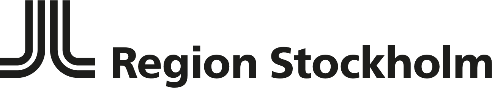 Hälso- och sjukvårdsförvaltningenKvalitet och patientsäkerhet      Följebrev2019-06-24Till förlossningskliniker och barnmorskemottagningar i Stockholms län 